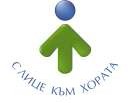 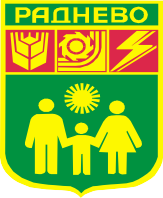 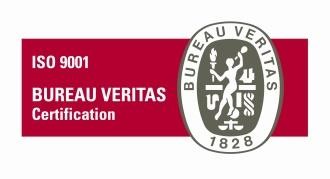                                       ОБЩИНА РАДНЕВО, ОБЛАСТ СТАРА ЗАГОРА       ОБЩИНА РАДНЕВО обявява публичен търг с явно наддаване, с предмет:          Продажба на транспортни средства - общинска собственост, както следва:       1.1 Сметосъбиращ автомобил MAN TGM, Германия, 2019г. с рег.№ СТ7319 РК, с начална тръжна цена - 125000.00 лв. /без ДДС/.       1.2. Контейнеровоз STEYR 19 S 36, Австрия, 2002г. с рег.№ СТ 9562 РК, с начална тръжна цена - 18000.00 лв. /без ДДС/.       Търга ще се проведе на 23.06.2023 г. от 10.00 часа в зала 315 на Общинскаадминистрация - гр. Раднево. Повторен търг - 30.06.2023 г. в същия час и място. Тръжната документация ще се получава от Гише № 3 в Информационенцентър при Общинска администрация - гр. Раднево, срещу внесениневъзстановими 50.00 лв. /без ДДС/ на Гише №5 /Каса/ в Информационен център. Крайния срок за закупуване на тръжната документация - до 10.00 часа насъответната дата за провеждане на търга. Условия за участие в търга, съгласнотръжната документация.        Телефон за информация: 0417/81 253.	   С уважение,   Д-Р ТЕНЬО ТЕНЕВ  Кмет на Община Раднево